Obec Slatiny zajistila pro sportovně založené občany pronájem ledové plochy na zimním stadionu v Jičíně.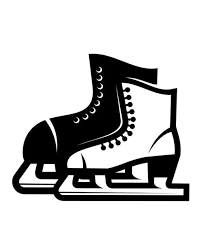 V sobotu 11.února 2023 v 9:00 hodSraz zájemců je přímo na stadionu v 9:00hod, bruslení začne po úpravě ledu v cca 9:10hod. Dopravu si zajišťuje každý sám. Ledová plocha bude vyhrazena pro nás do 10:30hod.Účastnit se může každý, bez rozdílu věku nebo výkonnosti.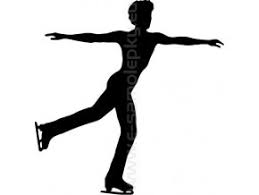 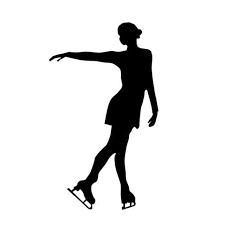 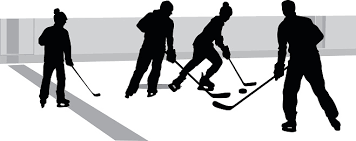 